INDICAÇÃO Nº 4379/2017Sugere ao Poder Executivo Municipal que seja realizada a roçagem e limpeza na travessa da Rua Bolívia e Rua Haiti, no bairro Jardim Sartori, neste município.Excelentíssimo Senhor Prefeito Municipal, Nos termos do Art. 108 do Regimento Interno desta Casa de Leis, dirijo-me a Vossa Excelência para sugerir que, por intermédio do Setor competente, promova roçagem e limpeza travessa da  Rua Bolívia e Rua Haiti, no bairro Jardim Sartori, neste município.Justificativa:Munícipes procuraram este vereador cobrando providências referente a roçagem e limpeza do local em questão, pois o mato alto vem causando transtorno a quem utiliza esta via e aos moradores deste local. Plenário “Dr. Tancredo Neves”, em 09 de Maio de 2017.ALEX ‘BACKER’-Vereador-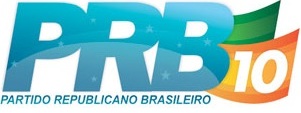 